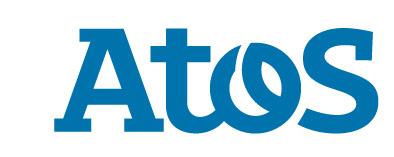 Atos развивает компетенции Partner Managed Cloud SAP в РоссииМосква, 20 сентября 201919 сентября Atos, международный лидер в области цифровой трансформации, принял участие во впервые прошедшем в Москве партнерском мероприятии SAP СНГ, посвященном Partner Managed Cloud (PMC) – модели продаж, представляющей функционал решений SAP в виде облачного сервиса. В рамках основной программы мероприятия Atos представил кейс успешно реализованного проекта в Германии, подчеркнув международную экспертизу компании в области PMC. Глобальная структура Atos открывает дополнительные возможности для развития экспертизы в сфере облачных решений, в частности, PMC и на локальных рынках.Также в ходе встречи представители международных компаний познакомились с технологическими решениями SAP, пообщались с лидерами ИТ-индустрии, а также узнали о самых современных мировых тенденциях в мире cloud-технологий и наиболее эффективных практиках интеграции облачных решений.«Atos не первое десятилетие сотрудничает с SAP. Мы намерены и в дальнейшем укреплять наше партнерство и расширять портфолио SAP, пополняя наш портфель инновационными направлениями для цифровой трансформации бизнеса клиентов, – поделился Эдгарс Пузо, генеральный директор Atos в России и СНГ. – А такое важное направление, как Partner Managed Cloud, нуждается в глобальной экспертизе для успешной реализации на локальных рынках, поэтому в отношении российского мы постараемся применить весь накопленный опыт и учесть национальную специфику». Компании SAP и Atos являются глобальными партнерами, плодотворно сотрудничающими на протяжении более 35 лет, за всю историю совместной работы реализовавшими более чем 6200 проектов внедрения решений SAP в различных отраслях. ***О компаниях:Atos – международный лидер в области цифровой трансформации, предоставляющий высокотехнологичные оборудование и сервисы в области консалтинга, управляемых сервисов и аутсорсинга бизнес-процессов, облачных вычислений, безопасности и управления большими данными, а также транзакционные сервисы. Годовой оборот компании – 11 миллиардов евро, а количество сотрудников – 110 000 человек в 73 странах. Накопленные знания и опыт, понимание особенностей ведения бизнеса позволяют предоставлять комплексные решения для бизнеса различных отраслей.  Atos является международным ИТ-партнером Олимпийских и Паралимпийских игр. Компания работает под брендами Atos, Bull, Atos Syntel, Unify и Worldline. Atos представлен на Парижском фондовом индексе CAC40.SAP — мировой лидер на рынке корпоративных приложений. Решениями и сервисами SAP пользуется более 413 000 клиентов в 180 странах по всему миру. В 1992 был открыт офис SAP SE в Москве, сейчас количество сотрудников SAP CIS – около 1300 человек, компания представлена во всех странах СНГ. В 2012 году в Москве был открыл центр исследований и разработки SAP Labs, который сейчас имеет подразделения также в Санкт-Петербурге.SAP – единственный международный разработчик, который имеет свой Центр обработки данных в России и постоянно расширяет его мощности.Более 25 лет компания SAP помогает отечественным компаниям проводить трансформацию и оптимизацию бизнеса на базе инновационных решений. В июле 2018 года в Москве был открыт Центр цифрового лидерства SAP — инновационный хаб для проведения мероприятий, демонстрации новых технологических решений и совместных разработок с клиентами и партнёрами.Press contact:Nadezhda Togacheva | nadezhda.togacheva@atos.net | PR & Marketing Atos RussiaKsenia Suvorova | ksenia.suvorova@atos.net | PR & internal communications, copywriter  Global site | www.atos.net Russian site | atos.net/ru/russia 